TISZAVASVÁRI VÁROS ÖNKORMÁNYZATAKÉPVISELŐ-TESTÜLETÉNEK298/2016.(XI.24.) Kt. sz.határozataA Tiszavasvári Strandfürdő Kft. beszámolója a 2016. évben végzett beruházásokról Tiszavasvári Város Önkormányzata Képviselő-testülete Magyarország helyi önkormányzatairól szóló 2011. évi CLXXXIX tv. 107. §-ában foglalt hatáskörében eljárva a Tiszavasvári Strandfürdő Kft. beszámolója a 2016. évben végzett beruházásokról szóló előterjesztést megtárgyalta és az alábbi határozatot hozza:1. Elfogadja a Tiszavasvári Strandfürdő Kft. beszámolóját a határozat melléklete szerinti tartalommal.2. Felkéri a polgármestert a döntésről tájékoztassa a Tiszavasvári Strandfürdő Kft. ügyvezetőjét.Határidő: azonnal                                             Felelős: dr. Fülöp Erik polgármesterDr. Fülöp Erik								Badics Ildikópolgármester							                  jegyző298/2016.(XI.24.) Kt. számú határozat melléklete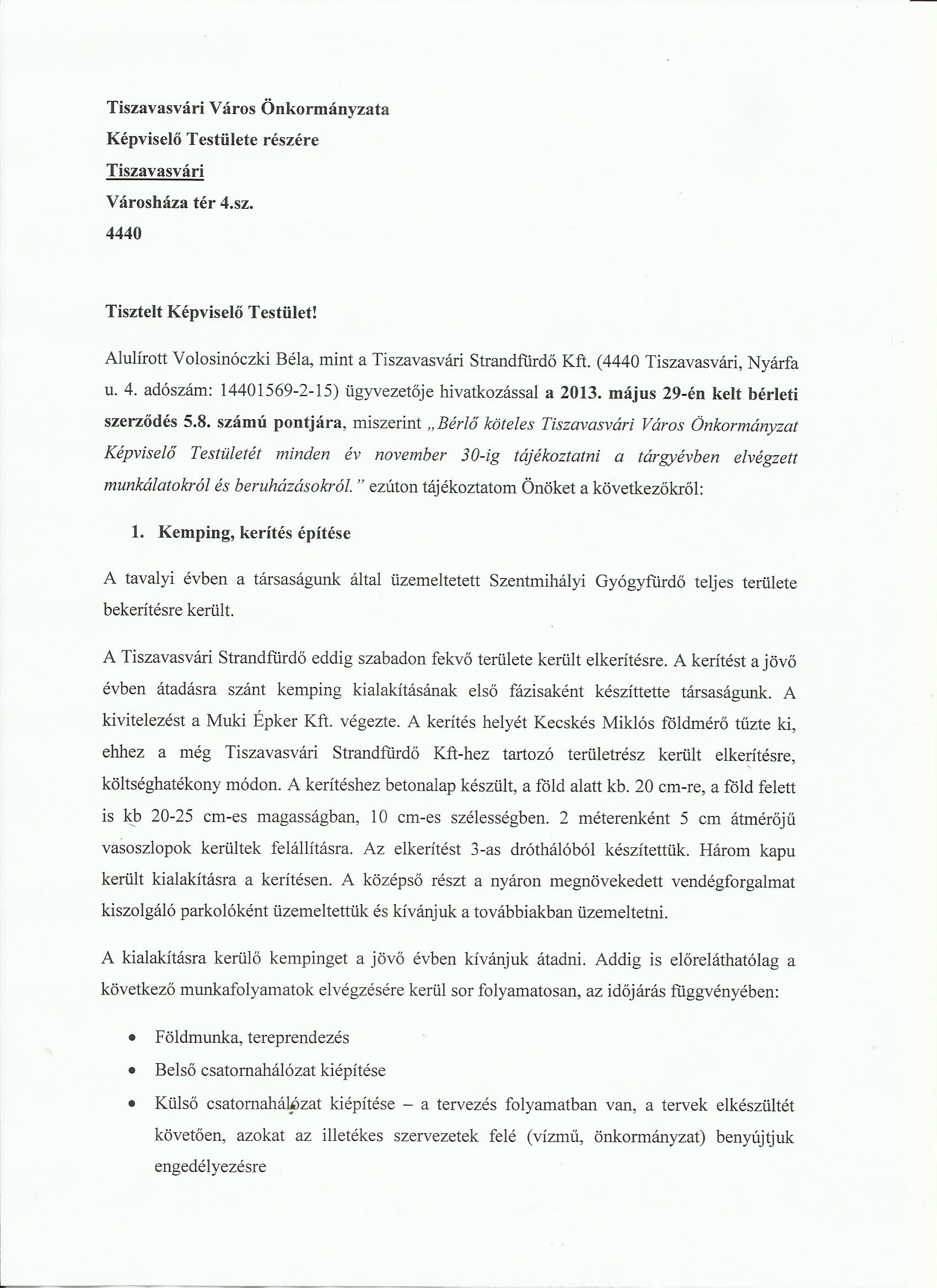 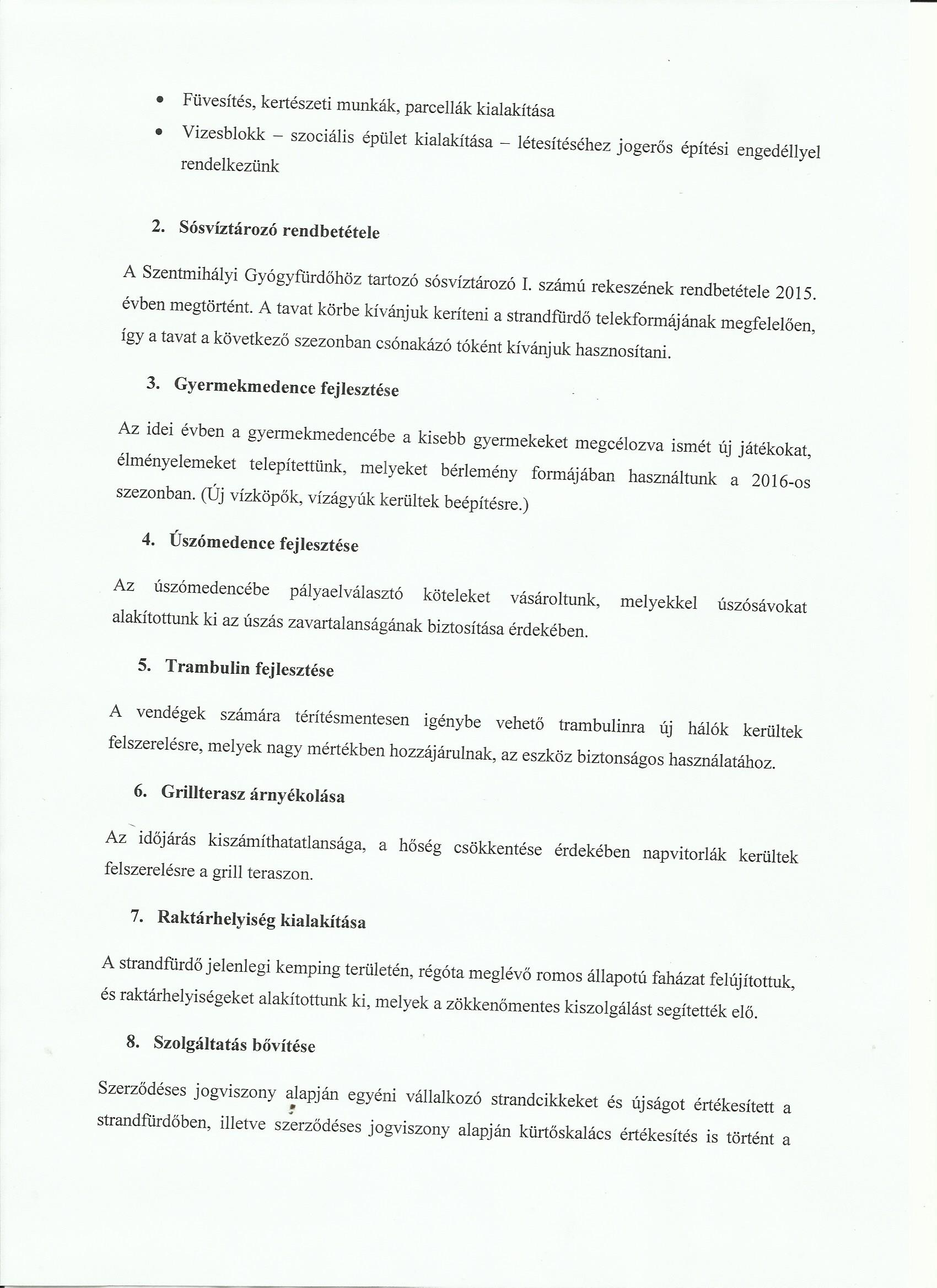 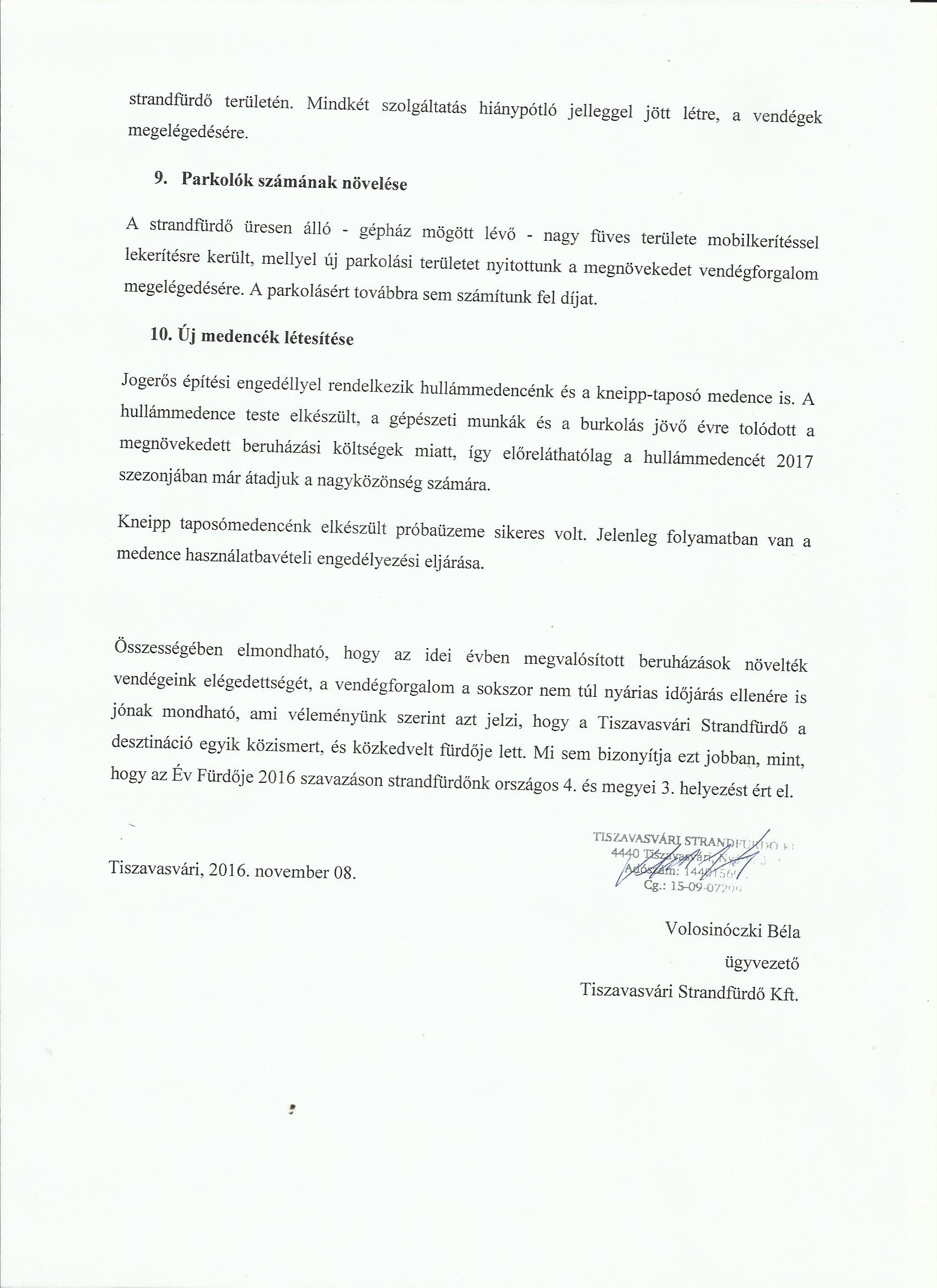 